БАШҠОРТОСТАН РЕСПУБЛИКАҺЫ                                                    РЕСПУБЛИка БАШКОРТОСТАН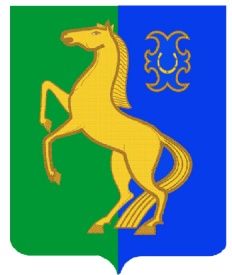    ЙƏРМƏКƏЙ районы                                                                       Администрация сельского   муниципаль РАЙОНЫның                                                поселения  Нижнеулу-елгинский  тҮбəнге олойылfа АУЫЛ СОВЕТЫ                                сельсовет МУНИЦИПАЛЬНОГО РАЙОНА  ауыл БИЛƏмƏҺе  хакимиƏте                                                                     ЕРМЕКЕЕВСКий РАЙОН   452196, Түбǝнге Олойылға, Йǝштǝр урамы,10                                          452196, с. Нижнеулу-Елга, ул. Молодежная,10      Тел. (34741) 2-53-15, факс (34741) 2-53-15                                            Тел. (34741) 2-53-15, факс (34741) 2-53-15 КАРАР                                            № 51/1                          ПОСТАНОВЛЕНИЕ 31 август  2015 г.                                                                        31 августа 2015 г.                                                             Об  организации на территории сельского                                                               поселения  Нижнеулу-Елгинский                                                               сельсовет муниципального   района                                                             Ермекеевский        район        Республики                                                             Башкортостан Всероссийской                                                                  сельскохозяйственной  переписи 2016 года	В соответствии с  Федеральным  законом «Всероссийской сельскохозяйственной  переписи», во исполнение Постановления Правительства Российской Федерации от 10.04.2013 г. № 316 «Об организации Всероссийской сельскохозяйственной  переписи 2016 года», Постановления Правительства Республики Башкортостан от 13.08.2015 г. № 320  «Об организации в Республике Башкортостан Всероссийской сельскохозяйственной  переписи 2016 года», Постановления администрации муниципального района Ермекеевский район РБ от 31.08.2015 г. № 452 а  «Об организации в муниципальном районе Ермекеевский район Республике Башкортостан Всероссийской сельскохозяйственной  переписи 2016 года» и  в целях своевременного выполнения комплекса работ по подготовке и проведению Всероссийской сельскохозяйственной  переписи 2016 года на территории сельского поселенияПОСТАНОВЛЯЮ:       1. Провести на территории сельского поселения Нижнеулу-Елгинский сельсовет муниципального района Ермекеевский район Республики Башкортостан с 1 июля по 15 августа 2016 года Всероссийскую сельскохозяйственную  перепись.       2. Для осуществления оперативного решения вопросов подготовки и проведения Всероссийской сельскохозяйственной  переписи 2016 года  создать Комиссию по подготовке и проведению Всероссийской сельскохозяйственной  переписи 2016 года в составе:        3. В срок до 31 декабря 2015 г. управляющему делами администрации сельского поселения Нижнеулу-Елгинский сельсовет завершить обновление записей о личных подсобных хозяйствах сельского поселения за 2015 год в электронном виде.        Глава сельского поселения           Нижнеулу-Елгинский сельсовет                                         О. В. Зарянова1.Зарянова Ольга Владимировна- глава сельского поселения Нижнеулу-Елгинский сельсовет, председатель Комиссии.2.Дмитриев Алексей Осипович- управляющий делами администрации сельского поселения Нижнеулу-Елгинский сельсовет.3. Корнилова Ирина Борисовна - культорганизатор Нижнеулу-Елгинского  сельского клуба МБУ «Ермекеевский РДК» (по согласованию)4.Мурзакова Лидия Александровна- культорганизатор Верхнеулу-Елгинского  сельского клуба МБУ «Ермекеевский РДК» (по согласованию)5.Дмитриева Алена Витальевна- культорганизатор Большезингереевского  сельского клуба МБУ «Ермекеевский РДК» (по согласованию)- культорганизатор Нижнеулу-Елгинского  сельского клуба МБУ «Ермекеевский РДК (по согласованию)6.Яковлева Светлана Николаевна- библиотекарь Нижнеулу-Елгинской сельской библиотеки МБУК  Ермекеевской ЦБС (по согласованию)